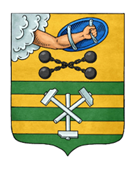 ПЕТРОЗАВОДСКИЙ ГОРОДСКОЙ СОВЕТ13 сессия 29 созываРЕШЕНИЕот 25 ноября 2022 г. № 29/13-172О передаче из муниципальной собственностиПетрозаводского городского округа имуществав государственную собственность Республики КарелияВ соответствии со статьей 16 Федерального закона от 06.10.2003 
№ 131-ФЗ «Об общих принципах организации местного самоуправления в Российской Федерации», частью 11 статьи 154 Федерального закона от 22.08.2004 № 122-ФЗ «О внесении изменений в законодательные акты Российской Федерации и признании утратившими силу некоторых законодательных актов Российской Федерации в связи с принятием федеральных законов «О внесении изменений и дополнений в Федеральный закон «Об общих принципах организации законодательных (представительных) и исполнительных органов государственной власти субъектов Российской Федерации» и «Об общих принципах организации местного самоуправления в Российской Федерации», Законом Республики Карелия от 02.10.1995 № 78-ЗРК «О порядке передачи объектов государственной собственности Республики Карелия в муниципальную собственность и порядке передачи объектов муниципальной собственности в государственную собственность Республики Карелия», Решением Петрозаводского городского Совета от 11.03.2010 № 26/38-759 
«Об утверждении Положения о порядке управления и распоряжения имуществом, находящимся в муниципальной собственности Петрозаводского городского округа», учитывая обращение Министерства имущественных и земельных отношений Республики Карелия от 05.09.2022 
№ 9481/13.1-18/МИЗО-и, Петрозаводский городской СоветРЕШИЛ:1. Передать из муниципальной собственности Петрозаводского городского округа в государственную собственность Республики Карелия имущество согласно приложению. 2. Утвердить Перечень имущества, предлагаемого к передаче из муниципальной собственности Петрозаводского городского округа в государственную собственность Республики Карелия, согласно приложению. 3. Направить в Министерство имущественных и земельных отношений Республики Карелия Перечень имущества, предлагаемого к передаче из муниципальной собственности Петрозаводского городского округа в государственную собственность Республики Карелия.4. Поручить Администрации Петрозаводского городского округа осуществить передачу имущества из муниципальной собственности Петрозаводского городского округа в государственную собственность Республики Карелия в установленном законом порядке.ПредседательПетрозаводского городского Совета                                             Н.И. Дрейзис